ORAŞ BAIA SPRIE
P-ţa. Libertăţii nr. 4, 435100 Baia Sprie, Maramureș
Telefon: 0262.262.303, 0262.260.000 tel./fax 0262.260.059
	e-mail: primaria@baiasprie.ro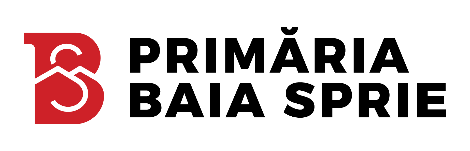 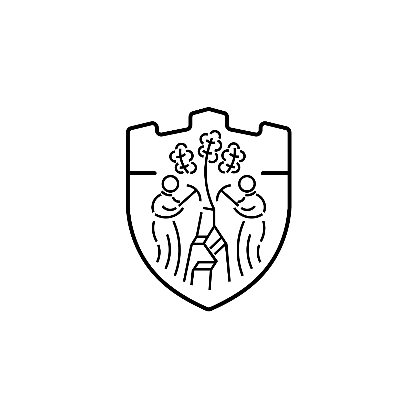 În conformitate cu prevederile Ordinului MSF nr. 166/20263 , Ordin pentru aprobarea metodologiilor privind organizarea si desfasurarea concursurilor de ocupare a posturilor vacante si temporar vacante de medic, medic stomatolog, farmacist, biolog, biochimist si chimist din unitatile sanitare publice sau din directiile de sanatate publica, precum si a functiilor de sef de sectie cu modificările şi completările ulterioare, Orașul Baia Sprie, organizează concurs, în vederea ocupării postului vacant de medic specialist (MF/MG) in cadrul Cabinetului medical scolar - Colegiul Tehnic de Transporturi Auto Baia Sprie, cu normă întragă, pe durată nederminată.Poate ocupa un post vacant sau temporar vacant persoana care îndeplinește condițiile prevăzute de Legea nr. 53/2003 — Codul muncii, republicată, cu modificările și completările ulterioare, și cerințele specifice prevăzute la art. 542 alin. (1) și (2) din Ordonanța de urgență a Guvernului nr. 57/2019 privind Codul administrativ, cu modificările și completările ulterioare  a) are cetăţenia română sau cetăţenia unui alt stat membru al Uniunii Europene, a unui stat parte la Acordul privind Spaţiul Economic European (SEE) sau cetăţenia Confederaţiei Elveţiene;
  b) cunoaşte limba română, scris şi vorbit;  c) are capacitate de muncă în conformitate cu prevederile Legii nr. 53/2003 - Codul muncii, republicată, cu modificările şi completările ulterioare;  d) are o stare de sănătate corespunzătoare postului pentru care candidează, atestată pe baza adeverinţei medicale eliberate de medicul de familie sau de unităţile sanitare abilitate;
  e) îndeplineşte condiţiile de studii, de vechime în specialitate şi, după caz, alte condiţii specifice potrivit cerinţelor postului scos la concurs, inclusiv condiţiile de exercitare a profesiei;
  f) nu a fost condamnată definitiv pentru săvârşirea unei infracţiuni contra securităţii naţionale, contra autorităţii, contra umanităţii, infracţiuni de corupţie sau de serviciu, infracţiuni de fals ori contra înfăptuirii justiţiei, infracţiuni săvârşite cu intenţie care ar face o persoană candidată la post incompatibilă cu exercitarea funcţiei contractuale pentru care candidează, cu excepţia situaţiei în care a intervenit reabilitarea;  g) nu execută o pedeapsă complementară prin care i-a fost interzisă exercitarea dreptului de a ocupa funcţia, de a exercita profesia sau meseria ori de a desfăşura activitatea de care s-a folosit pentru săvârşirea infracţiunii sau faţă de aceasta nu s-a luat măsura de siguranţă a interzicerii ocupării unei funcţii sau a exercitării unei profesii;  h) nu a comis infracţiunile prevăzute la art. 1 alin. (2) din Legea nr. 118/2019 privind Registrul naţional automatizat cu privire la persoanele care au comis infracţiuni sexuale, de exploatare a unor persoane sau asupra minorilor, precum şi pentru completarea Legii nr. 76/2008 privind organizarea şi funcţionarea Sistemului Naţional de Date Genetice Judiciare, cu modificările ulterioare, pentru domeniile prevăzute la art. 35 alin. (1) lit. h) din Hotărârea Guvernului nr. 1336/2022 pentru  aprobarea Regulamentului-cadru privind organizarea şi dezvoltarea carierei personalului contractual din sectorul bugetar plătit din fonduri publice.Condiții specifice:  La concurs se pot prezenta medici specialiști confirmati în gradul de specialist Medicină generală  sau Medicina  de familie. Documentele solicitate în vederea ocupării postului de medic specialist:In vederea inscrierii pentru concurs, candidatul va depune la sediul Primăriei orașului Baia Sprie – P-ța Libetății nr. 4  un dosar cuprinzand urmatoarele documente:formularul de inscriere la concurs, conform modelului prevazut in anexa nr. 2 la Hotararea Guvernului nr. 1.336/2022 pentru aprobarea Regulamentului-cadru privind organizarea si dezvoltarea carierei personalului contractual din sectorul bugetar platit din fonduri publice (HG nr. 1.336/2022);copia de pe diploma de licenta si certificatul de specialist sau primar pentru medici, medici stomatologi, farmacisti si, respectiv, adeverinta de confirmare in gradul profesional pentru biologi, biochimisti sau chimisti;  c) copie a certificatului de membru al organizatiei profesionale cu viza pe anul in curs;
  d) dovada/inscrisul din care sa rezulte ca nu i-a fost aplicata una dintre sanctiunile prevazute la art. 455 alin. (1) lit. e) sau f), la art. 541 alin. (1) lit. d) sau e), respectiv la art. 628 alin. (1) lit. d) sau e) din Legea nr. 95/2006 privind reforma in domeniul sanatatii, republicata, cu modificarile si completarile ulterioare, ori cele de la art. 39 alin. (1) lit. c) sau d) din Legea nr. 460/2003 privind exercitarea profesiunilor de biochimist, biolog si chimist, infiintarea, organizarea si functionarea Ordinului Biochimistilor, Biologilor si Chimistilor in sistemul sanitar din Romania;
  e) acte doveditoare pentru calcularea punctajului prevazut in anexa nr. 3 la ordin;
  f) certificat de cazier judiciar sau, dupa caz, extrasul de pe cazierul judiciar;
   g) certificatul de integritate comportamentala din care sa reiasa ca nu s-au comis infractiuni prevazute la art. 1 alin. (2) din Legea nr. 118/2019 privind Registrul national automatizat cu privire la persoanele care au comis infractiuni sexuale, de exploatare a unor persoane sau asupra minorilor, precum si pentru completarea Legii nr. 76/2008 privind organizarea si functionarea Sistemului National de Date Genetice Judiciare, cu modificarile ulterioare, pentru candidatii inscrisi pentru posturile din cadrul sistemului de invatamant, sanatate sau protectie sociala, precum si orice entitate publica sau privata a carei activitate presupune contactul direct cu copii, persoane in varsta, persoane cu dizabilitati sau alte categorii de persoane vulnerabile ori care presupune examinarea fizica sau evaluarea psihologica a unei persoane;   h) adeverinta medicala care sa ateste starea de sanatate corespunzatoare, eliberata de catre medicul de familie al candidatului sau de catre unitatile sanitare abilitate cu cel mult 6 luni anterior derularii concursului;copia actului de identitate sau orice alt document care atesta identitatea, potrivit legii, aflate in termen de valabilitate;j) copia certificatului de casatorie sau a altui document prin care s-a realizat schimbarea de nume, dupa caz;   k) curriculum vitae, model comun european.Toate documentele se prezintă însoțite de documentele originale, care se certifică de secretarul comisiei cu mențiunea “conform cu originalul”.Bibiografia /tematica:TEMATICA1. Definitia si functiile M.F – 1
2. Cabinetul si echipa de lucru a M.F -2
3. Activitatea preventiva in M.F -1
4. Probleme medicale ale omului sanatos -1
5. Etapele de dezvoltare ale fiintei umane-1
6. Nevoile medicale ale diferitelor etape de dezvoltare-1
7. Promovarea sanatatii in M.F-1
8. Diagnosticul starii de sanatate-1
9. Trecerea de la starea de sanatate la starea de boala -1
10. Particularitatile consultatiei in M.F -1
11. Particularitatile diagnosticului in M.F -1
12. Particularitatile tratamentului în M.F -1
13. Supravegherea tratamentului in M.F-1
14. Dificultatile de diagnostic in M.F -1
15. Sinteza diagnostica si terapeutica în M.F -1
16. Asistenta medicala la domiciliu -1
17. Sanatatea si patologia familiei -3
18. Ciclurile vietii de familie -3
19. Relatiile medicului de familie cu asigurarile medicale -2
20. Relatiile M.F cu pacientii sai-1
21. Drepturile pacientilor si obligatiile M.F -1
22. Posibilitatile si limitele M.F -1
23. Managementul cabinetului de M.F -1
24. Planificarea familiala si metode contraceptive -4
25. Evaluarea starii de sanatate a unei colectivitati -1
26. Atitudinea M.F în fata unor simptome comune ( astenia, ameteala, adenopatia, dispneea, durerea toracica, palpitatiile, durerile abdominale, tremuraturile, hemoragiile genitale). -5
27. Afectiunile respiratorii la adult si copil ( infectiile acute ale cailor aeriene superioare la copil, traheobronsita, bronhopatia cronica obstructiva, pneumoniile, astmul bronsic, cancerul bronhopulmonar, tuberculoza pulmonara) -4,6,7,8
28. Afectiunile cardiovasculare la adult si copil ( cardiopatiile congenitale, valvulopatiile, hipertensiunea arteriala, cardiopatia ischemica, tulburarile de ritm cardiac, endocarditele, insuficienta cardiaca, tromboflebitele). – 4,6,7,8,
29. Afectiunile digestive la adult si copil ( gastritele acute si cronice, ulcerul gastro – duodenal, esofagita de reflux, cancerul gastric, hepatitele acute si cronice, cirozele, colecistitele acute si cronice, litiaza biliara)-4,6,7,8,9
30. Afectiunile renale la adult si copil ( infectiile cailor urinare, glomerulonefritele acute si cronice, sindromul nefrotic,litiaza renala,insuficienta renala acuta si cronica). – 4,6,8,9
31. Afectiunile reumatice la adult si copil (artrozele, lumbago,lombosciatica, reumatismul poliarticular acut, poliartrita reumatoida, spondilitele, lupusul eritematos sistemic) -4,6,8,9
32. Afectiunile metabolice la adult si copil ( diabetul zaharat, obezitatea, dislipidemiile, hiperuricemiile si guta) -4,6,8
33. Afectiunile hematologice la adult si copil (sindromul anemic, clasificarea anemiilor, anemia feripriva, leucemia limfoblastica, leucemia mieloida, coagulopatiile) -4,6
34. Afectiunile endocrine la adult si copil (hipertiroida, hipotiroida, sindromul Cushing, spasmofilia si tetania) -4
35. Afectiunile neurologice la adult si copil ( cefaleea,nevralgia de trigemen, ateroscleroza cerebrala, accidentele vasculare cerebrale, atacul ischemic tranzitor, meningitele, epilepsia, polinevritele, boala Parkinson) -4,6
36. Afectiunile psihice la adult si copil ( deficienta mintala, tulburarile de personalitate si psihopatiile, depresia, nevrozele, alcoolismul, sindroamele psihice de involutie). -4,6
37. Afectiuni dermatologice la adult si copil (dermatitele alergice, ulcerul cronic de gamba, micozele, parazitozele cutanate si dermatitele infectioase). – 4
38. Afectiuni ORL la adult si copil ( anginele, otitele,mastoiditele, rinitele, sinuzitele) -4,5
39. Afectiuni oftalmologice( ochiul rosu, glaucomul, cataracta, traumatismele ochiului). -4,5
40. Afectiuni ginecologice si obstetricale ( tulburarile menstruale, menopauza, infertilitatea, cancerul de sân, cancerul uterin, sarcina normala, sarcina cu risc, complicatiile sarcinii si ale nasterii, sarcina extrauterina) -4,6
41. Puericultura (îngrijirea noului nascut,prematuritatea, alimentatia naturala si artificiala, dezvoltarea psihica si somatica a copilului, prevenirea rahitismului, vaccinarile la copil). -8
42. Boli infectioase la adult si copil ( rubeola, rujeola, varicela, parotidita epidemica, scarlatina, mononucleoza, tusea convulsiva, hepatitele virale, toxiinfectiile alimentare, boala diareica acuta, bolile infectioase cu transmitere sexuala). -4BIBLIOGRAFIE 1. Bazele medicinei de familie, vol I, A. Restian, Ed. Medicala, Buc., 2001
2. Ghid practic de medicina familiei, A. Restian, M. Mateescu, Ed. Universitara C.Davila Buc., 1998
3. Medicina familiei, A. Jompan, Ed. Helicon, Timisoara, 1998
4. Diagnostic si tratament în practica medicala, L. Tierney, S.J. McPhee, M.A. Papadakis, Ed. Stiintelor Medicale, Buc., 2001
5. Bazele medicinei de familie, vol. II, A. Restian, Ed. Medicala, Buc., 2002
6. Bazele medicinei de familie, vol. III, A. Restian, Ed. Medicala, Buc., 2002
7. Ghid de practica medicala, vol. I, Ed. Infomedica, Buc., 1999
8. Esentialul în pediatrie, E. Ciofu, C. Ciofu, Ed. Amaltea, Buc., 2000
9. Ghid de practica medicala, vol. II, Ed. Infomedica, Buc., 2001PRIMARBirda Sebastian AlinCALENDARUL de desfășurare a concursuluipentru ocuparea postului vacant de medic specialist (PRIMARBirda Sebastian AlinNr. crt.ActivităţiData1.Publicarea anunțului 28 APRILIE 20232.Depunerea dosarelor de participare la concurs la adresa: Baia Sprie, p-ta Libertatii nr. 4Perioada  28.04 2023-12.05.2023, ora 15.003.Selecţia dosarelor de către membrii comisiei de concursIn termen de doua zile de la data expirarii temenului  de depunere a dosarului4.Afişarea rezultatelor selecţiei dosarelorO zi lucratoare de la data selectie dosarelor 5.Depunerea contestaţiilor privind rezultatele selecţiei  dosarelorO zi lucratoare din momentul  afisarii rezultatutului selectiei dosarelor 6.Susţinerea probei scrise25.05.2023, ora 10.007.Afişarea rezultatului probei scrise      25.05.2023, maxim ora 14.008.Depunerea contestaţiilor privind rezultatele probei scrise 24 de ore de la afișarea rezultatelor9.Afişarea rezultatului soluţionării contestaţiilor24 de ore de la înregistrarea contestației10.Susţinerea probei practice se va anunța în termen de 4 zile lucrătoare de la susținerea probei scrise. Datele și orele probelor practice și clinice se afișează odată cu rezultatele la proba scrisă la avizierul instituției și pe pagina de internet: www.baiasprie.ro Susţinerea probei practice se va anunța în termen de 4 zile lucrătoare de la susținerea probei scrise. Datele și orele probelor practice și clinice se afișează odată cu rezultatele la proba scrisă la avizierul instituției și pe pagina de internet: www.baiasprie.ro 11Afişarea rezultatelor probei practice O zi lucratoare de la data sustinerii probei12Depunerea contestaţiilor privind rezultatele probei practiceO zi lucratoare din momentul  afisarii rezultatutului probei13Afisare rezultat final